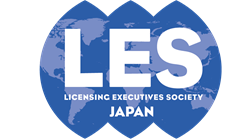 [２０２１年8月　関東月例研究会（ＷＥＢ開催）のご案内]日本ライセンス協会　関東研修委員会ビジネススクール流模擬交渉演習ワークショップVersion 2.0（特許ライセンス交渉）開催日：２０２１年８月２７日(金)場　所：ＷＥＢ開催（Ｚｏｏｍ）、定員７２名講　師：荻野　誠氏（東京理科大学大学院　経営学研究科　嘱託教授（非常勤）日本ライセンス協会前会長）拝啓　時下会員の皆様には益々ご清栄のこととお慶び申し上げます。また、平素より当協会の活動にご協力、ご支援を賜り厚く御礼申し上げます。さて、２０２１年８月の関東月例研究会は、「ビジネススクール流模擬交渉演習ワークショップ　Version 2.0（特許ライセンス交渉）」とのタイトルで、２０１９年１０月関西および２０２０年８月関東の月例研究会でご好評をいただいた「ビジネススクール流模擬交渉演習ワークショップ」のロール・プレー演習の第二弾をWEB開催することにいたしました。本第二弾は、多数リクエストをいただきました“特許ライセンス交渉”をロール・プレー演習の題材とし、交渉の基礎的理論を学び、ワークショップ形式での交渉演習の実践を介してノウハウを体得する実用的なトレーニングプログラムとなっています。ロール・プレー演習の題材として、リアリティのある米国半導体ベンチャー企業と大手半導体メーカとの特許交渉のケースを選んでおりますので、Version2.0では、より実践的なロール・プレー演習をお楽しみいただきながら、本ワークショップの狙いである統合的交渉を用いたWin/Win交渉を実際に体験していただくことが可能になっています。全体の構成は、以下のようになります：1. 「ビジネス交渉入門-交渉の基本理論」、2. 簡単なロール・プレーの練習、3. 「統合的交渉とは」、4. 交渉のロール・プレー演習：「米国半導体ベンチャー企業と大手半導体メーカとの特許交渉」、5.交渉結果の分析。まず、Version 1.0と同様に「BATNA」、「留保価格」、「ZOPA」といった交渉理論の基本概念の解説の後、ワークショップ形式でケース教材を使い、参加者の皆さんと実際に交渉のロール・プレーを行います。Version 2.0では、前回使用したビジネススクール用のケースのコンテキストを特許ライセンス交渉に置き換え、LESの皆さんにとってより馴染みやすく、より実践的な内容にしてありますが、今回のロール・プレー演習でも定量的なパラメータの入ったケースを使用することにより、Win/Win交渉がどのようなものかを具体的にイメージしていただける内容を予定しています。Zoomのブレイクアウト機能を利用したグループワークを予定しておりますので参加者におかれましては積極的にグループワークにご参加いただきますようお願いします。※ ビジネススクール流交渉演習についての荻野氏のコメント：「交渉理論の研究ではハーバード大学が有名です。私の自宅の書棚には今も1983年刊の『Getting to Yes』(R.Fisher & W.Uly, Penguin Book）とその邦訳の文庫、1990年刊の『ハーバード流交渉術 　イエスを言わせる方法』（三笠書房）があります。購入当時ざっと読んだまま30年間読み返すことはありませんでした。ところが、数年前、東京理科大の新MOT カリキュラムをプロデュースしてくださっていたMITのマイケル・クスマノ教授から「米国のビジネススクールでは『交渉』の科目は定番で人気がある。東京理科大でも新科目として「グローバルビジネス交渉力」という講義をやりたいので、担当してくれないか」と言われ、改めてビジネススクールの交渉の教科書を色々読みました。「交渉は座学ではなくOJTで学ぶもの」と言っていた私には目から鱗でした。この30年間で、米国ではロースクール、ビジネススクール等で交渉の理論研究に基づく実践的な教育がごく一般的になっていることに驚きました。日本のライセンス担当（特に若い方）にも、ただ経験談を聞かせるだけでなく、このような基礎理論に基づくトレーニングが必要と感じています。」本講演は、企業、特許事務所や法律事務所において、知的財産、法務、ライセンスに携わられる実務者や管理者や、前回のVersion 1.0を受講された方々、ライセンス交渉未経験の方々にとっても、示唆に富む有用な情報が得られる機会と思われます。会員の皆様の多数のご参加をお待ちしております。また、研究会の終了後に、３０分程度フリーディスカッションの時間を設けますので、お時間のある方は是非ご参加下さい。敬具　＊本月例研究会は、日本弁理士会の外部機関研修としての単位認定はありません。[関東月例研究会（ＷＥＢ開催）]１．研究会と　き：２０２１年８月２７日（金） １４：００－１７：００　　　　(途中休憩を挟みます)ところ：ＷＥＢ開催（Ｚｏｏｍ利用）、定員７２名講　師：荻野　誠氏（東京理科大学大学院　経営学研究科　嘱託教授（非常勤）日本ライセンス協会前会長）講師略歴：1979年（株）日立製作所入社。約30年にわたり、海外企業との技術提携、特許ライセンス、特許侵害訴訟の和解交渉等の業務ならびに知的財産戦略の立案、グループ会社の再編等の業務に従事。2010年（株）日立国際電気知的財産権本部長。2012年東京理科大学イノベーション研究科知的財産戦略専攻教授。2014年同専攻主任。2018年4月同大学経営学研究科 技術経営専攻 教授。2021年4月より同大学経営学研究科　嘱託教授（非常勤）。日本ライセンス協会前会長。日立製作所在職中にOxford大学St. Peter's校に社費留学し、同大知的財産研究所初代所長 Peter Hayward氏に師事。また、Harvard Business SchoolのEMBAプログラム（Program for Global Leadership）を修了。司　会：羽田　幸人（（株）KOKUSAI ELECTRIC）参加費：正会員（同一組織のメンバーを含む）４,０００円継続会員　　                      １,５００円一般　　　　　　　　　　　　　  ８,０００円＊継続会員とは、55歳を超えて勤務先を退職した後も個人で会員資格を継続し、特別の年会費（2万円）を適用されている正会員です。（詳細は会員名簿の規則またはホームページをご参照ください。）２．懇親会　　懇親会もかねまして、３０分程度のフリーディスカッションの時間を設けます。３．参加申込み＊申込期限：８月２０日（金）＊下記LES Japanウェブサイトからお申し込みをお願いします。LES Japanウェブサイト以外からのお申し込みは受け付けておりません。https://www.lesj.org/workshop/monthly/east.php　＊定員になり次第締め切りとさせていただきますので、お早めにお申込ください。大変申し訳ありませんが、申込みシステムの関係上、定員に達した場合でもお申込み完了通知が届くことがあります。ご参加できない場合は、速やかに当協会からメールをお送りさせていただきます。本月例研究会は、テレビ会議「Ｚｏｏｍ」を利用して行います。以下の事項について、申込み・受講前にご確認お願いします。【視聴環境】＊Ｚｏｏｍを初めて利用される方は、事前に(https://zoom.us/test)より接続テストを行い、ご自身のデバイスから接続できることをご確認お願いします。（スマホまたはタブレットから接続される場合、ZOOM Cloud Meetingsアプリをダウンロードする必要があります）。【関東月例研究会（ＷＥＢ開催）の注意事項】＊参加申込み受付後、当協会から参加費のお支払い方法（振込先）をご案内しますので、５営業日前(８月２０日（金）)までに参加費をお支払いください。期限までに入金が確認できない場合は、ご参加いただくことができません。入金が確認できた方には、３営業日前までに（８月２４日（火））、Ｚｏｏｍのご案内と講義資料をお送りいたします。当協会からＺｏｏｍのご案内が届いていない方は、ご参加いただくことができませんので、３営業日前までに当協会から連絡がない場合には、連絡先にお問い合わせ下さい。＊講義資料送付後、参加者様のＰＣ・通信環境等が原因で正常に視聴できない場合の返金については、お受けいたしかねますので、予めご了承下さい。＊研究会当日は、Ｚｏｏｍの名前欄に申し込みフォームと同じ氏名（漢字）を記載し、開催５分前までに接続（入室）して下さい（３０分前から接続可能です）。Ｚｏｏｍの名前記入欄で申込者を確認の上、接続を許可させていただきます。＊お申込み１件につき、１名様のみ参加可能です。複数台のＰＣ･デバイスを接続すること、１台のＰＣ･デバイスから複数名で参加すること、講演内容の録画・録音・画面キャプチャは行わないで下さい。＊当協会において内部記録の目的で、講演部分を録画させていただきます。＊研究会当日、Ｚｏｏｍに接続できない場合等のトラブルについては、連絡先の電話又はメール（TEL　03-3595-0578、e-mail　les@jiii.or.jp）でご連絡お願いします。講演中は十分な対応ができない場合がありますので、余裕をもって接続いただけますようお願いします。また、通信状況により、講演の全部又は一部を視聴できなかった場合には、講演終了前までに、下記連絡先のメールに連絡をお願いします。【個人情報の取扱いについて】・日本ライセンス協会は、申込の際に提供いただいた個人情報を、今回お申し込みの月例研究会に関するご連絡、講師への参加者の氏名、所属先の提供、当協会からの今後のご案内の送付その他本月例研究会の実施・運営のために利用します。・個人情報は、不正アクセス、紛失、破壊、改ざんおよび漏洩等の予防、安全な管理に努めます。４．連絡先日本ライセンス協会　事務局　阿部　利昭〒105-0001 東京都港区虎ノ門三丁目１番１号 虎ノ門三丁目ビルディング 発明推進協会内TEL　03-3595-0578　FAX　03-3595-0485e-mail　les@jiii.or.jp